Answers to Section 18.1 & 18.2 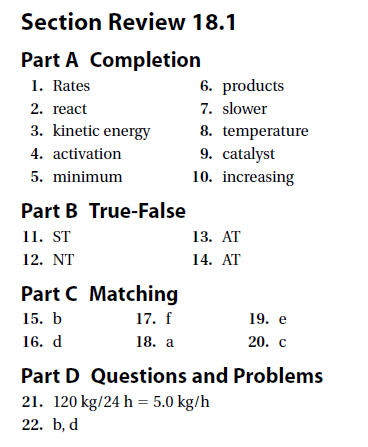 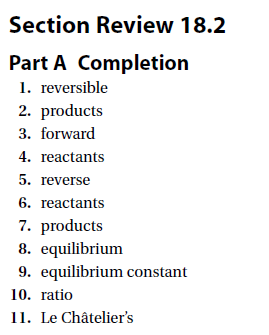 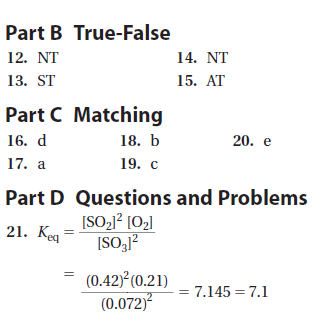 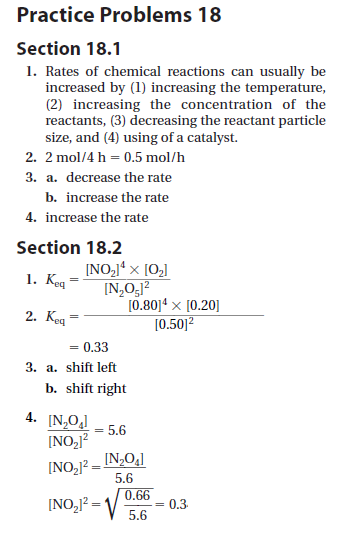 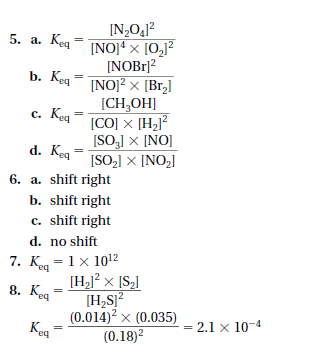 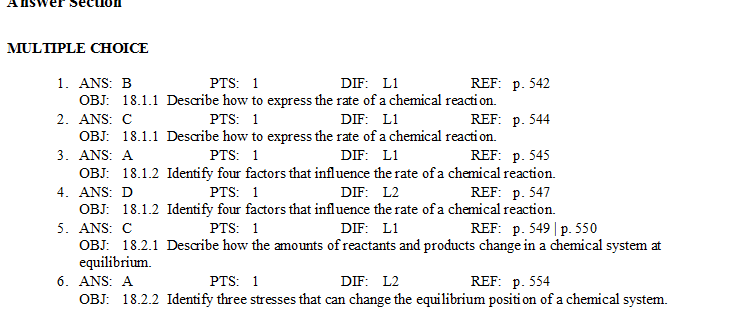 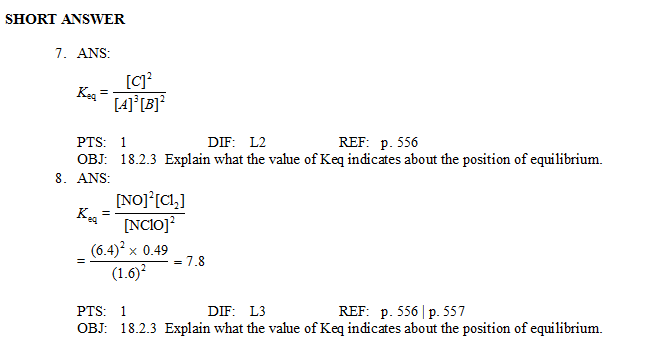 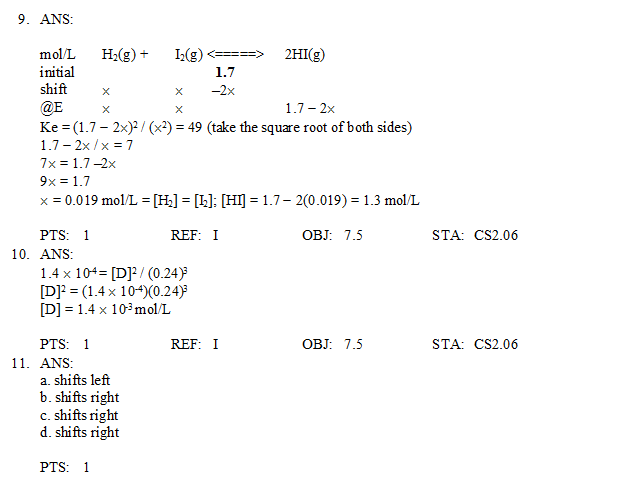 